Rutherford Nom: Ernest Rutherford       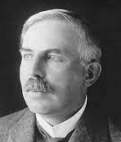 Période de temps: 1871-1937Nationalité: New-Zélande     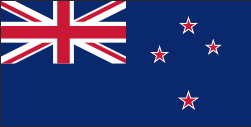 Découvert: un noyau positif       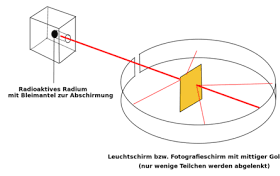 